Sunday ~ January 21, 202410:00 am – 12:00 pmLOCATION:  HWETL HALL, 105 NEBO ROADAGENDA:Results of 18January2024 By-ElectionRegular Union Business9:00 am Health & Safety Meeting before GMM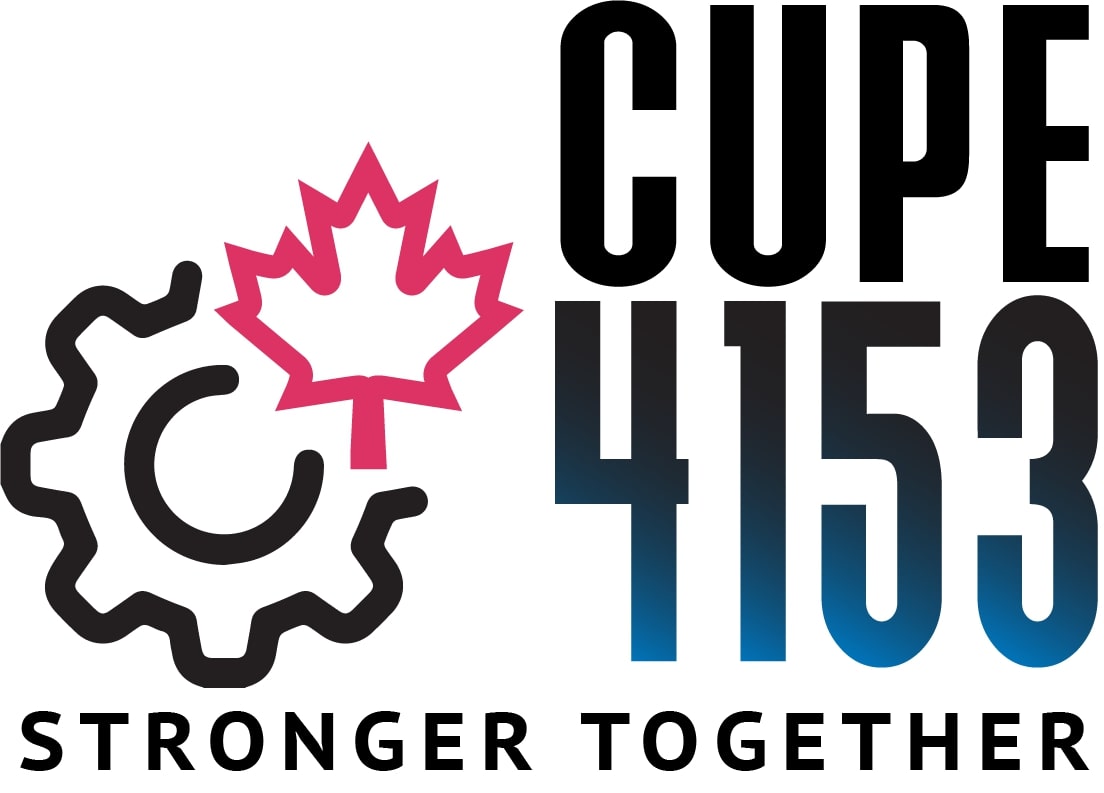 